7:30 Trobada del grup a l’estació de Renfe de Vilanova. Agafarem tots junts el tren per anar a l’aeroport.Arribada a l’aeroport de Barcelona per part del grup.Hora de presentació: 	09:05h Lloc de presentació: 	Aeroport Del Prat, Barcelona. Terminal 2C, davant el mostrador de EASYJETHora de sortida: 	11:05hVol amb EASYJET: 	EZY8572Hora d’arribada:	12:25h local aprox. a l’aeroport de London Gatwick NorthIMPORTANT!! Heu de portar el DNI + el permís de la policia pels menors d’edat o el passaport vigent. (no ha de sobrepassar les mides establertes 56x45x25 cms). No es pot pujar res que talli ni punxi, ni líquids a l’equipatge de mà.Al mostrador de facturació us demanaran la documentació per comprovar-la, per menors d’edat el DNI amb permís patern o el passaport individual. Pels majors d’edat DNI o passaport. Recordeu que no són vàlides les fotocòpies ni les documentacions caducades.12:25h Un autocar (Redwing) ens estarà esperant pàrquing de l’aeroport per portar-nos a Londres.En arribar a Londres ens dirigirem a la zona de Westminster Abbey, les Houses of Parliament i el Big Ben, llocs emblemàtics de la ciutat a la riba del riu Tàmesi.16:00h Visita al London Eye, la impressionant sínia construïda amb motiu del Millenium des d’on podreu fer les millors fotos aèries de la ciutat.18:30h Arribada al Meeting point de New Eltham (The Footscray Rugby Club - 239a Footscray Road) on us esperaran les famílies i la coordinadora (Jenny May) que us donarà un sobre amb tota la informació.Distribució dels alumnes i allotjament amb les famílies.07:00h Esmorzar amb les famílies i entrega del dinar pícnic. 08:00h Trobada al punt de trobada amb tot el grup per anar cap a Londres. Al matí ens dirigirem a la zona de Bloomsbury, barri dels escriptors del grup de mateix nom.10:00h Visita a British Museum un museu ple de contrastos i llegendes, on s'hi poden veure des de les mòmies egípcies i escultures de l’antiga Grècia i Roma, fins a la pedra Rosetta. Desprès ens traslladarem cap a Covent Garden, antic mercat de flors i verdures (el seu nom prové d’un antic hort d’un Convent) reconvertit en animat centre de cafeteries, terrasses i animades representacions dels “buskers”, artistes de carrer.Dinar picnic a Covent Garden.Acabarem la tarda passejant per Soho, a l’àrea del West-End de la ciutat, plena de les botigues més chics, i la moda més actual, junt amb els bars i locals més famosos entre els habitants, el què la converteix, potser, en una de les zones més actives de Londres.  Passejarem per Bond St., Oxford Street i Carnaby Street.19:00h Trobada amb les famílies. Sopar i allotjament.07:00h Esmorzar amb les famílies i entrega del dinar pícnic. 08:00h Trobada al punt de trobada amb tot el grup per anar cap a Londres. Al matí anirem l’emblemàtica Trafalgar Square, plaça commemorativa de la batalla del mateix nom, on podrem fer una breu visita a la National Gallery. Seguidament ens dirigirem a Buckingham Palace on podrem veure el canvi de guàrdia a les  (tots els dies a l’abril).Dinar picnic a Hyde Park.Anirem per Hyde Park, l’espai obert més gran de Londres fins al Museum of Natural History, on hi ha esquelets d’enormes dinosaures, un meteorit i una gran col·lecció de gemes. Podrem acabar la tarda passant per Harrods, els grans magatzems més luxosos de la ciutat fundats el 1880.19:00h Trobada amb les famílies. Sopar i allotjament.07:00h Esmorzar amb les famílies i entrega del dinar pícnic. 08:00h Trobada al punt de trobada amb tot el grup per anar cap a Londres. Al matí ens dirigirem a la Tower of London, antiga masmorra de la ciutat i actual seu de les joies de la corona, al costat de la qual podrem contemplar el majestuós Tower Bridge, un dels símbols de la ciutat.Seguidament anirem a Camden Town, de visita obligada a la ciutat, conegut districte on es du a terme el mercat mundialment conegut, on es pot trobar tot tipus d’articles i de personatges al carrer.Dinar a picnic a Candem Town16:00h Anirem al Museu de Cera de Madame Tussaud , on podrem admirar les figures de cera de les màximes personalitats mundials i celebrities, i donar un tomb lúdic per la història de Londres.19:00h Trobada amb les famílies. Sopar i allotjament.Trobada del grup al Meeting point08:00h El conductor de l’autocar us passarà a buscar per portar-vos a Oxford, on passarem el matí i visitarem aquesta emblemàtica ciutat universitària, que inclou el Christ Church College entre d’altres.Dinar pícnic a Oxford15:50h aprox. Agafareu l’autocar cap a l’aeroport de Gatwick.Hora de presentació: 	17:50hLloc de presentació:	Aeroport London Gatwick NorthHora de sortida: 	19:50hVol amb EASYJET: 	EZY8581Hora d’arribada: 	22:55h local aprox. a l’aeroport de Barcelona, Terminal 2BRecollida a l’aeroport per part dels pares voluntaris. Arribada a Vilanova a les 23:55 aproximadament a l’Estació de Renfe.**FI DEL VIATGE**JOAQUIM MIR – LONDRESViatge a Londres del 12 al 16 abril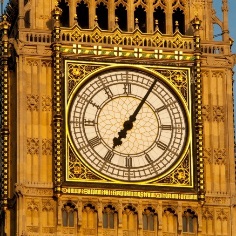 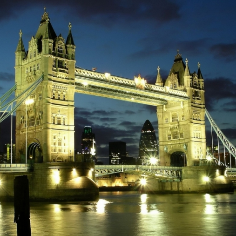 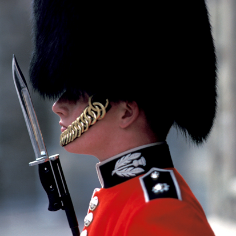 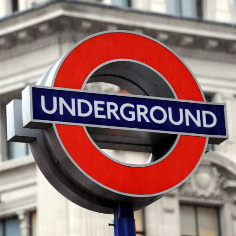 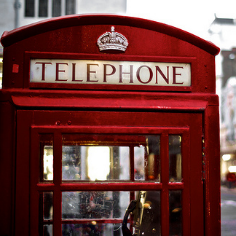 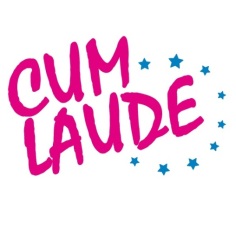 Dt.Apt. El Prat – Apt. Londres – Centre de famílies12/04Apt. El Prat – Apt. Londres – Centre de famíliesDc.Centre de famílies – Londres – Centre de famílies13/04Centre de famílies – Londres – Centre de famíliesDj.Centre de famílies – Londres – Centre de famílies14/04Centre de famílies – Londres – Centre de famíliesDv.Centre de famílies – Londres – Centre de famílies15/04Centre de famílies – Londres – Centre de famíliesDs.Centre de famílies – Windsor – Apt. Londres – Apt. El Prat16/04Centre de famílies – Windsor – Apt. Londres – Apt. El Prat